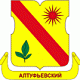 СЕВЕРО-ВОСТОЧНЫЙ АДМИНИСТРАТИВНЫЙ ОКРУГГОСУДАРСТВЕННОЕ БЮДЖЕТНОЕ УЧРЕЖДЕНИЕ ГОРОДА МОСКВЫ«ЖИЛИЩНИК АЛТУФЬЕВСКОГО РАЙОНА»ПРЕДУПРЕЖДЕНИЕНастоящим ставим Вас в известность, что по состоянию на 22 мая 2018г. за Вами числится задолженность по оплате жилищно-коммунальных услуг свыше 2-х месяцев в указанном ниже размере.В соответствии со ст. 153 Жилищного кодекса РФ и статье 210 Гражданского кодекса РФ собственники/наниматели жилых помещений обязаны своевременно и полностью вносить плату за жилое помещение и коммунальные услуги.Согласно части 1 статьи 155 ЖК РФ плата за жилое помещение и коммунальные услуги вносится ежемесячно до 10 (десятого) числа месяца, следующего за истекшим, если иной срок не установлен договором управления многоквартирным домом.В соответствии с пп. 114-122 Постановления Правительства РФ № 354 от 06.05.2011 года (ред. от 26.12.2016) «О предоставлении коммунальных услуг собственникам и пользователям помещений в МКД и жилых домов» (далее - Постановления Правительства РФ № 354) исполнитель (управляющая компания) вправе ограничить или приостановить предоставление коммунальных услуг.Согласно пп. "а" п. 117 Правил предоставления коммунальных услуг собственникам и пользователям помещений в многоквартирных домах и жилых домов (далее – Правила), утвержденных Постановлением Правительства РФ от 06.05.2011 года № 354, управляющая организация ограничивает или приостанавливает предоставление коммунальной услуги, предварительно уведомив об этом потребителя, в случае неполной оплаты потребителем коммунальной услуги через 30 дней после предупреждения (уведомления) потребителя в установленном порядке. график отключения услуги водоотведения. В случае непогашения задолженности по оплате коммунальных услуг в течение 20 дней со дня получения данного предупреждения предоставление Вам коммунальных услуг будет приостановлено.Информацию о произведенных платежах необходимо предоставить  в юридический отдел  ГБУ «Жилищник Алтуфьевского района» по адресу: ул. Стандартная , д. 3, каб. 7, или на адрес электронной почты: gbuur2016@yandex.ru (с указанием в теме письма «Ф.И.О и адреса»).Стандартная улица, д.3, Москва, 127410 ОКПО 1672109,ОГРН 5147746339362, ИНН/КПП 9715005363/771501001телефон: (499)902-22-20факс: (499)902-50-00e-mail:dez.altuf@list.ruАдресЗадолженностьКостромская ул. д.14А, кв.1395021,44Костромская ул. д.14А, кв.15108580,89Костромская ул. д.14А, кв.3449860,16Костромская ул. д.14А, кв.13740341,99Костромская ул. д.14А, кв.14834588,36Костромская ул. д.14А, кв.16265999,52Костромская ул. д.14А, кв.20535087,21Костромская ул. д.14А, кв.21763065,06Костромская ул. д.14А, кв.23367295,15Костромская ул. д.16, кв.6233670,12Костромская ул. д.16, кв.7930209,20Костромская ул. д.16, кв.90135028,66Костромская ул. д.16, кв.10673012,13Костромская ул. д.16, кв.10753064,34Костромская ул. д.16, кв.169108493,64Костромская ул. д.16, кв.17468688,00Костромская ул. д.16, кв.18666080,18Костромская ул. д.16, кв.190140800,02Костромская ул. д.12А, кв.24343577,04Костромская ул. д.18, кв.847693,70Костромская ул. д.18, кв.17118784,41Костромская ул. д.18, кв.4188257,54Костромская ул. д.18, кв.48104822,29Костромская ул. д.20, кв.52103198,62Костромская ул. д.20, кв.6343799,92Костромская ул. д.20, кв.11338446,89Костромская ул. д.20, кв.12943408,16Костромская ул. д.20, кв.143120356,92Костромская ул. д.20, кв.15456468,57Костромская ул. д.20, кв.18139568,33Костромская ул. д.20, кв.19044618,07Костромская ул. д.20, кв.201110356,52Костромская ул. д.20, кв.20338764,69Костромская ул. д.20, кв.22659803,59Костромская ул. д.20, кв.23254336,57Костромская ул. д.20, кв.23761024,63Костромская ул. д.20, кв.26395209,51Костромская ул. д.20, кв.27096466,77Костромская ул. д.20, кв.28254913,65Костромская ул. д.14А, кв.17956038,76Костромская ул. д.10, кв.22565732,79Костромская ул. д.6, кв.73130194,08Костромская ул. д.6, кв.2591294,95Костромская ул. д.4А, кв.233117695,32Бибиревская ул. д.19, кв.6161991,34Бибиревская ул. д.19, кв.4432444,39Бибиревская ул. д.19, кв.1830060,86Бибиревская ул. д.19, кв.1849727,60Бибиревская ул. д.17В, кв.8272431,99Бибиревская ул. д.17, кв.326129459,47Бибиревская ул. д.17, кв.22761989,76Бибиревская ул. д.17, кв.19341524,95Бибиревская ул. д.17, кв.4650005,57Бибиревская ул. д.15, кв.291130301,65Бибиревская ул. д.15, кв.266113410,07Бибиревская ул. д.15, кв.10659090,44Бибиревская ул. д.15, кв.2877080,67Костромская ул. д.10, кв.321111449,21Костромская ул. д.18, кв.7543375,81Алтуфьевское шоссе д.58А, кв.34534412,87Алтуфьевское шоссе д.58А, кв.310145474,34Алтуфьевское шоссе д.58А, кв.235200489,63Алтуфьевское шоссе д.58А, кв.16154285,37Алтуфьевское шоссе д.58А, кв.12454668,83Алтуфьевское шоссе д.58А, кв.5785945,48Алтуфьевское шоссе д.58А, кв.3532260,15Алтуфьевское шоссе д.56, кв.27230762,41Алтуфьевское шоссе д.56, кв.215115885,35Алтуфьевское шоссе д.62Б, кв.74591880,58Алтуфьевское шоссе д.56, кв.215115885,35Бибиревская ул. д.19, кв.131181560,30Бибиревская ул. д.19, кв.139225570,05Бибиревская ул. д.15, кв.35237323,79Бибиревская ул. д.15, кв.98173621,45Бибиревская ул. д.15, кв.265237485,26Бибиревская ул. д.15, кв.340208180,29Бибиревская ул. д.3, кв.213160503,31Бибиревская ул. д.3, кв.218244965,49Бибиревская ул. д.3, кв.246179899,35Бибиревская ул. д.3, кв.273209965,60Бибиревская ул. д.3, кв.315254944,51Алтуфьевское шоссе д.66/2, кв.11217809,13Алтуфьевское шоссе д.66/2, кв.170185166,94Алтуфьевское шоссе д.66/2, кв.271174247,32Костромская ул. д.20, кв.58174598,88Костромская ул. д.20, кв.59141633,82Костромская ул. д.20, кв.177166498,71Костромская ул. д.20, кв.215231791,27Костромская ул. д.4, кв.93159358,09Костромская ул. д.4А, кв.39180205,97Костромская ул. д.6, кв.52161111,71Костромская ул. д.6, кв.59221314,24Костромская ул. д.6, кв.163239779,46Костромская ул. д.6, кв.189211611,62Костромская ул. д.10, кв.40230446,63Костромская ул. д.10, кв.261226027,68Костромская ул. д.12, кв.49170617,31Костромская ул. д.12, кв.139156827,34Костромская ул. д.12А, кв.70242542,47Костромская ул. д.14А, кв.84176821,68Костромская ул. д.14А, кв.178252313,10Костромская ул. д.14А, кв.196249680,61Костромская ул. д.14А, кв.226258972,94Костромская ул. д.14А, кв.240201141,78Инженерная ул. д.6, кв.71307125,50Инженерная ул. д.8, кв.54358907,13Инженерная ул. д.8, кв.74655508,16Инженерная ул. д.9 к.1, кв.74378503,28Инженерная ул. д.20 к.2, кв.18906001,52Путевой пр. д.4, кв.1541458,82Путевой пр. д.6, кв.30300645,21Путевой пр. д.12, кв.22994787,73Путевой пр. д.24, кв.60338314,50Путевой пр. д.24, кв.83425878,79Путевой пр. д.26, кв.100309478,54Путевой пр. д.26А, кв.43330309,52Путевой пр. д.26А, кв.51310874,75Путевой пр. д.26А, кв.151334346,46Путевой пр. д.26А, кв.274720405,55Путевой пр. д.28, кв.9336703,33Путевой пр. д.28, кв.43364434,98Путевой пр. д.28, кв.80409664,09Путевой пр. д.34, кв.93307485,80Путевой пр. д.38, кв.153386100,74Путевой пр. д.40 к.1, кв.4392576,88Путевой пр. д.40 к.1, кв.23575740,39Путевой пр. д.50, кв.30318369,01Стандартная ул. д.5, кв.3302801,42Стандартная ул. д.5, кв.19351369,63Стандартная ул. д.9 к.1, кв.23365909,12Стандартная ул. д.9 к.1, кв.59421083,90Стандартная ул. д.19 к.2, кв.6497567,36Стандартная ул. д.23 к.1, кв.22315591,63Черского пр. д.1, кв.39374898,87Черского пр. д.3, кв.14350977,66Черского пр. д.3, кв.29382023,65Черского пр. д.5, кв.4495457,59Черского пр. д.5, кв.45484721,25Черского пр. д.13, кв.16765054,67Черского пр. д.13, кв.121372858,80Черского пр. д.27, кв.72300567,02Алтуфьевское шоссе д.56, кв.65438375,52Алтуфьевское шоссе д.58Б, кв.20303905,12Алтуфьевское шоссе д.58Б, кв.139613899,88Алтуфьевское шоссе д.60, кв.101418797,88Алтуфьевское шоссе д.62Б, кв.74611796,30Алтуфьевское шоссе д.62В, кв.209408543,50Алтуфьевское шоссе д.64, кв.28588859,86Алтуфьевское шоссе д.64, кв.265522250,77Алтуфьевское шоссе д.79, кв.33312210,20Бибиревская ул. д.1, кв.83366321,78Бибиревская ул. д.3, кв.152860974,91Бибиревская ул. д.3, кв.184753159,65Бибиревская ул. д.3, кв.250521046,58Бибиревская ул. д.3, кв.296697413,75Бибиревская ул. д.9, кв.58462243,59Бибиревская ул. д.9, кв.86331554,58Бибиревская ул. д.11, кв.138512530,79Бибиревская ул. д.15, кв.74682579,53Бибиревская ул. д.15, кв.308308257,40Бибиревская ул. д.17, кв.3444580,20Бибиревская ул. д.17, кв.29593263,81Бибиревская ул. д.17, кв.162645043,25Бибиревская ул. д.17В, кв.98334404,06Бибиревская ул. д.19, кв.51871854,54Костромская ул. д.4, кв.132603160,61Костромская ул. д.4А, кв.119441248,63Костромская ул. д.6, кв.130305278,78Костромская ул. д.12, кв.106378975,79Костромская ул. д.12А, кв.202346020,26Костромская ул. д.14А, кв.252464338,46Алтуфьевское шоссе д.64В, кв.26412269,24Алтуфьевское шоссе д.64В, кв.25224469,89Алтуфьевское шоссе д.64В, кв.24413836,29Алтуфьевское шоссе д.64В, кв.176141243,85Алтуфьевское шоссе д.64В, кв.16712154,45Алтуфьевское шоссе д.64В, кв.166103914,23Алтуфьевское шоссе д.64В, кв.16132205,37Алтуфьевское шоссе д.64В, кв.154136696,97Алтуфьевское шоссе д.64В, кв.14313523,17Алтуфьевское шоссе д.64В, кв.8761842,78Алтуфьевское шоссе д.64В, кв.6821655,04Алтуфьевское шоссе д.64В, кв.5319833,23Алтуфьевское шоссе д.64В, кв.2027859,90Алтуфьевское шоссе д.64В, кв.715072,85Костромская ул. д.12А, кв.24351388,28Костромская ул. д.12А, кв.21655848,47Костромская ул. д.12А, кв.21670232,31Костромская ул. д.12А, кв.20376180,54Костромская ул. д.12А, кв.167338856,87Костромская ул. д.12А, кв.15772730,29Костромская ул. д.12А, кв.15451166,20Костромская ул. д.12А, кв.12081388,29Костромская ул. д.12А, кв.1451830,54Костромская ул. д.12А, кв.1249626,89Костромская ул. д.12, кв.139156827,34Костромская ул. д.12, кв.106378975,79Костромская ул. д.12, кв.10165723,99Костромская ул. д.12, кв.49170617,31Костромская ул. д.12, кв.2489736,72Костромская ул. д.12, кв.569244,07Инженерная ул. д.34 к.1, кв.21137450,99Инженерная ул. д.34 к.1, кв.890578,08Алтуфьевское шоссе д.56, кв.154222040,04Черского пр. д.27, кв.4853973,49Черского пр. д.21А, кв.7587384,16Черского пр. д.21А, кв.4669592,88Черского пр. д.21А, кв.4532945,97Черского пр. д.21А, кв.2313571,41Черского пр. д.15, кв.11643937,15Черского пр. д.15, кв.11534248,79Черского пр. д.15, кв.5818719,23Черского пр. д.15, кв.1246745,54Черского пр. д.15, кв.11487835,56Черского пр. д.15, кв.9849872,13Черского пр. д.15, кв.919106,14Черского пр. д.13, кв.121386452,28Черского пр. д.13, кв.16788142,91Черского пр. д.11, кв.957601,76Черского пр. д.5, кв.4923772,77Черского пр. д.5, кв.5676179,35Черского пр. д.5, кв.45500982,28Черского пр. д.5, кв.4511158,18Черского пр. д.5, кв.356998,31Черского пр. д.3, кв.6853783,37Черского пр. д.3, кв.2335402,51Черского пр. д.3, кв.29392207,86Черского пр. д.3, кв.14339951,82Черского пр. д.3, кв.842849,33Черского пр. д.3, кв.632541,05Черского пр. д.1, кв.5865641,52Черского пр. д.1, кв.39380413,28Стандартная ул. д.31, кв.6265581,53Стандартная ул. д.31, кв.489571,35Стандартная ул. д.31, кв.4350055,52Стандартная ул. д.31, кв.2356979,53Стандартная ул. д.31, кв.1553677,60Стандартная ул. д.31, кв.1251389,66Стандартная ул. д.27, кв.5631443,53Стандартная ул. д.23 к.1, кв.10749174,11Стандартная ул. д.23 к.1, кв.4251921,13Стандартная ул. д.23 к.1, кв.2468651,68Стандартная ул. д.19 к.1, кв.1853730,34Стандартная ул. д.19 к.2, кв.6511457,60Стандартная ул. д.15 к.2, кв.1569527,07Стандартная ул. д.15, кв.6571494,43Стандартная ул. д.15, кв.2667098,71Стандартная ул. д.9 к.1, кв.641285,40Стандартная ул. д.9 к.1, кв.59425347,77Стандартная ул. д.9 к.1, кв.23378191,28Стандартная ул. д.9 к.1, кв.1448418,89Стандартная ул. д.7, кв.2414686,57Стандартная ул. д.5, кв.2363297,21Стандартная ул. д.5, кв.19349036,27Стандартная ул. д.5, кв.3318490,74Стандартная ул. д.3, кв.3358776,90Стандартная ул. д.1, кв.5666751,01Стандартная ул. д.1, кв.4284866,51Стандартная ул. д.1, кв.3956770,95Стандартная ул. д.1, кв.734934,78Путевой пр. д.2, кв.415980,24Путевой пр. д.50, кв.30325876,24Путевой пр. д.50, кв.1133776,26Путевой пр. д.50, кв.463407,70Путевой пр. д.44, кв.4737736,04Путевой пр. д.42, кв.7335822,10Путевой пр. д.44, кв.586816,01Путевой пр. д.44, кв.887825,26